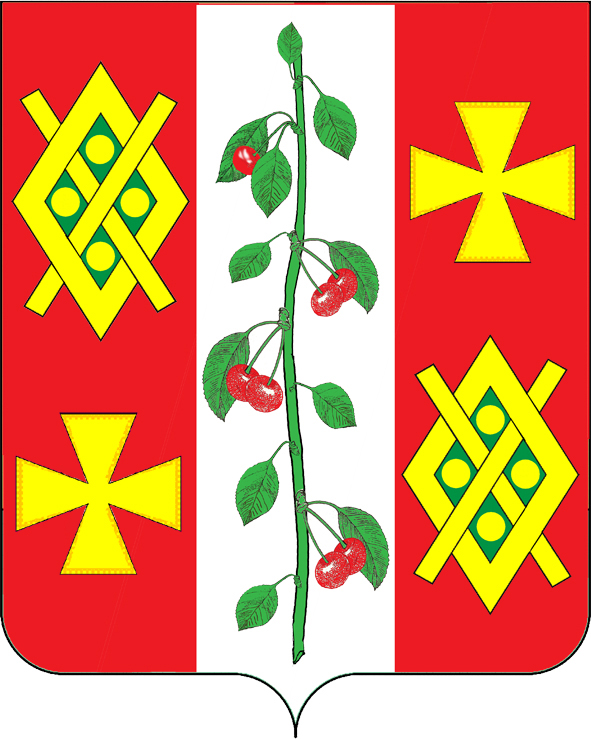 Совет Красносельского сельского поселенияДинского районаРЕШЕНИЕОт 25.06.2018 года                                                                                     № 16село КрасносельскоеО внесении изменений в решение Совета Красносельского сельского поселения от 29.01.2015 № 04 «Об утверждении Порядка увольнения (освобождения от должности) лиц, замещающих муниципальные должности в Красносельском сельском поселении, в связи с утратой доверия»В целях приведения в соответствие с действующим законодательством отдельных правовых актов администрации Красносельского сельского поселения Динского района, в соответствии с Федеральным законом от 25.12.2008 № 273-ФЗ «О противодействии коррупции», Уставом Красносельского сельского поселения Динского района, Совет Красносельского сельского поселения Динского района р е ш и л:1. Внести изменения в решение Совета Красносельского сельского поселения от 29.01.2008 года № 04 «Об утверждении Порядка увольнения (освобождения от должности) лиц, замещающих муниципальные должности в Красносельском сельском поселении Динского района, в связи с утратой доверия» следующие изменения:1.1. дополнить решение пунктом 3.1 следующего содержания:«3.1. Сведения о применении к лицу, замещающему муниципальную должность, взыскания в виде увольнения (освобождения от должности) в связи с утратой доверия за совершение коррупционного правонарушения включаются органом местного самоуправления, в котором это лицо замещало соответствующую должность, в реестр лиц, уволенных в связи с утратой доверия, предусмотренный статьей 15 Федерального закона 25.12.2008 № 273-ФЗ «О противодействии коррупции».2.Главному специалисту администрации Красносельского сельского поселения Динского района М.И. Хайловой обнародовать настоящее решение на официальном сайте Красносельского сельского поселения Динского района http://www.krasnoselskoe.ru.3. Настоящее решение вступает в силу со дня его официального обнародования.И.о. главы Красносельского сельского поселения                                                                           	М.И. Хайлова